111年度推廣教育計畫招訓簡章※報名前請務必仔細詳閱以上說明。訓練單位名稱國立澎湖科技大學進修推廣部課程名稱蛋糕烘焙實務推廣班第01期報名/上課地點澎科大-進修推廣部 / 澎科大-農產加工教室報名方式線上報名:https://reurl.cc/7p2qX5訓練目標強化西點蛋糕烘焙產品之實際製作技術。了解西點蛋糕烘焙與食材搭配互補作用之原理具有產品創新與改良之能力課程內容大綱
及時數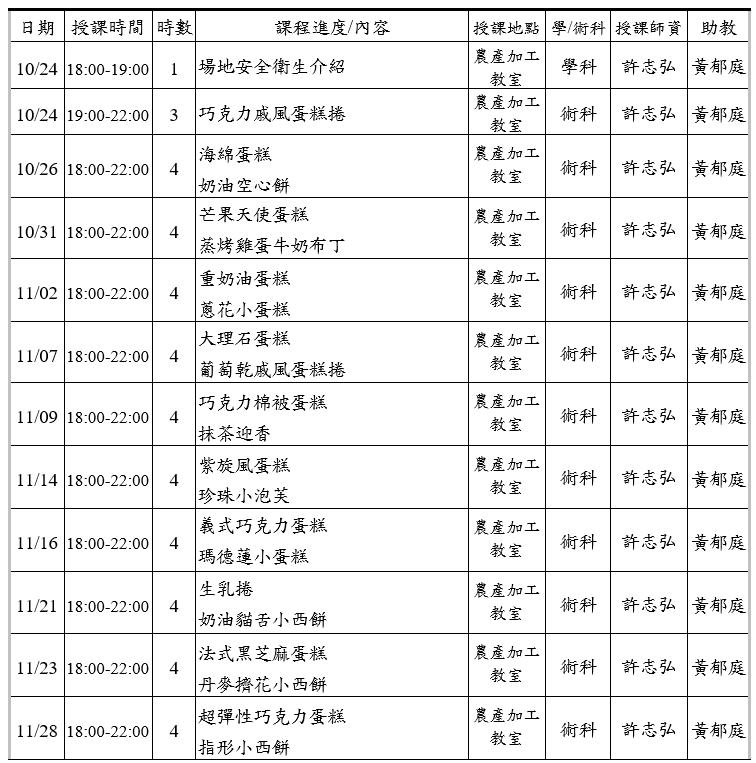 招訓對象及資格條件學歷（或年齡）：國中畢業(含以上)資格條件：歡迎想學習基礎蛋糕或對西蛋糕製作有興趣者皆可報名(無經驗可)遴選學員標準及作業程序1.報名方式：一律採【網路報名】(請至本部官網查詢) ⚫ 本部收到報名資料後，會寄送「報名成功確認函」至報名者電子信 箱（請務必填寫有效信箱），報名順序依提交完成時間排序。 ⚫ 確認函內若為正取身分，於三個工作日內繳交學費，並將繳款證明 電子郵件回傳本部（career@gms.npu.edu.tw），若無法聯繫或逾期 未完成，視為報名失敗，則由備取人員依序遞補。若有相關疑問， 請電洽承辦人員：06-9264115#1405。 2.線上報名表公告於本部網站（澎科大網站→(行政單位)進修推廣部）。招訓人數30人（24開班，30人額滿）報名起迄日期即日起-111/10/07預定上課時間111年10月24日（星期一）至111年11月28日（星期一）
每周一、三18：00-22:00授課師資許志弘｜食品科學系 專案講師費用實際參訓費用每人新台幣 9,000元整 （含材料、教材）繳款方式：【現場繳款】 請攜費用（備妥零錢）於上班日到進修推廣部繳款。（本校教學大樓 1F， 教學大樓於大門口進入後右手邊）退費辦法依「專科以上學校推廣教育實施辦法」退費標準辦理說明事項本課程得先收取全額訓練費用。全程參與上課之學員或缺課未達上課時間總時數三分之一者，頒發推廣教育研習證書。每班報名人數如未達最低開班人數，本校保有不開班的權利，將退還學員所繳之報名費。如遇風災、地震或重大災害等不可抗力之因素所造成的停課事項，當日課程原則上將另擇日補課乙次，惟時間需與任課老師協商後再行通知。本班無補課機制，課程需均於當期修習完畢，謝絕旁聽或孩童同伴或找人代為上課。學員於修讀期間應遵守本校規定，如有不當行為影響授課或其他學員，經通知仍未改善者，本部得取消其修讀資格，且不予退費。本部保有最終修改此招生簡章權利。本簡章如有未盡事宜，悉依本校相關規定辦理；課程資訊如有相關異動，以本校網站公告為準。退費方式：學員完成報名繳費後，因故申請退費，需保留保留收據或轉帳方式證明，以做為辦理退費佐證。並依「專科以上學校推廣教育實施辦法」退費標準辦理；退款時，學員需填寫「學員退費憑證」及提供「學員本人身分證正反面、存摺封面影本」。（一）學員自報名繳費後至開班上課日期申請退費者，退還已繳學費等各項費用之九成；自開班上課之日起算未逾全期三分之一申請退費者，退還已繳學費等各項費用之半數；開班上課時間已逾全期三分之一始申請退費者，不予退還。（二）若未開班，全數費用退還。已繳代辦費應全額退還。但已購置成品者，發給成品。訓練單位連絡專線 國立澎湖科技大學 進修推廣部 教學大樓 1F 電話： 06-9264115#1405 本部網站：https://ppt.cc/fpPGjx 信箱：career@gms.npu.edu.tw本部上班時間，平日: 15:00 - 21:00；寒暑假期間 9:00- 17:00（中午休息 12:00-13:30），假日停止受理。 其他